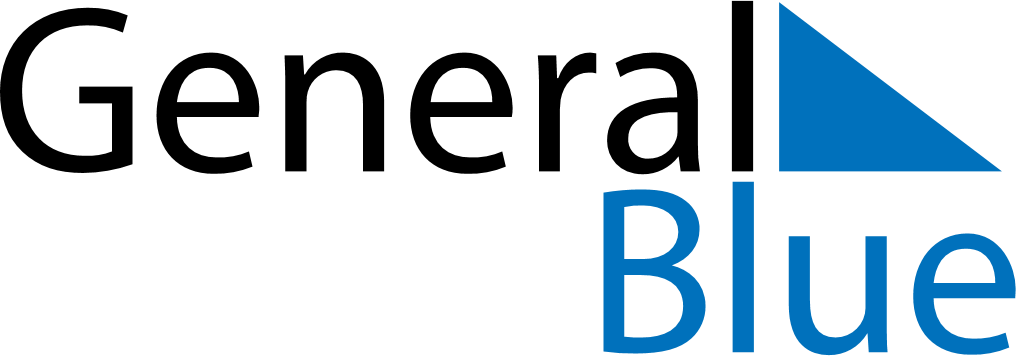 April 2029April 2029April 2029April 2029April 2029April 2029ItalyItalyItalyItalyItalyItalySundayMondayTuesdayWednesdayThursdayFridaySaturday1234567Easter SundayEaster Monday8910111213141516171819202122232425262728Liberation Day2930NOTES